CATERING ORDER FORM377 Regents Park Road, Finchley Central, London N3 1DETel: 020 8346 3361                Email: simigoldberg@hotmail.comToday’s Date:                                                                      Day & Date of the Event:Contact Name:Email:                                                                                  Tel:COLD SALADS AND COOKED DISHES 10 PORTIONS MINIMUMWrite the quantities in the boxes situated by each dishPLEASE LEAVE ANY COMMENTS IN THE BOX BELOW: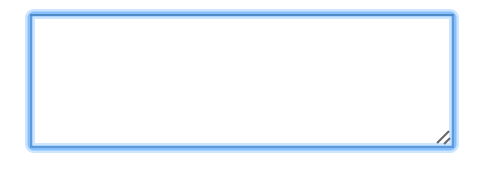 STARTERSCOLD SALADSHOT DISHESFalafelIsraeli SaladRoasted Sweet Potatoes with a Hint of Chili blended with Caramelised onions and Garnished with Parsley and WalnutsHoumous (by weight)Gr / KgCarrot, Red Onion, Romaine Lettuce Salad, Garnished with Peanuts and Black Sesame, Drizzled with Extra Virgin Olive Oil and Freshly Squeezed Lemon JuiceBulgar Wheat and Lentil Dish Infused with Herbs and Spices, Mixed with Sultanas and Dressed with Virgin Extra Olive OilBabaganush(by weight)Gr / KgRed Cabbage and Parsley Salad Mixed with Sultanas, Lind seed and Walnuts Dressed with Extra Virgin Olive oil and Freshly Squeezed Lemon JuiceGreen Beans Infused with Garlic and Roasted Onions Garnished with Roasted Flaked AlmondsAubergine in Tomato Sauce Dip(by weight)Gr / KgWhite Cabbage and Parsley Salad decorated with Dried Apricots and Sunflower SeedsMixed Green Vegetable Dish: Broccoli, Green Beans, Peas and Cabbage with Roasted Onions, Blended with Lemon Zest and PomegranateTahini(by weight)Gr / KgRoasted Carrots in Extra Virgin Olive Oil, Infused with Paprika and Chili, Drizzled with Date Syrup and Freshly Squeezed Lemon JuiceGreen Chili(by weight)Gr / KgRoasted Aubergine on a Bed of Middle-Eastern Tomato Sauce, Drizzled in Tahini and Garnished with Roasted Flaked Almonds and ParsleyPita Bag (6 Pita per bag)Roasted Cauliflower Drizzled in Tahini Sauce and Garnished with Parsley & PomegranateIsraeli Couscous Blended with Roasted White Button Mushrooms and Onions in Extra Virgin Olive Oil and Garnished with ParsleyRoasted Butternut Squash Blended with Roasted onions and Infused with Cinnamon and HoneyRoasted Cauliflower and Broccoli in Olive Oil and Blended with Middle-Eastern Herbs and Spices garnished with Pomegranate / BarberryYellow Rice Infused with Turmeric or Red Rice Caramelised with Tomato Paste blended with Herbs and Spices, Roasted Caramelised Onions, Shredded Carrots and Garnished with Currants,Lemon Zest and Drizzled with Freshly Squeezed Lemon Juice and Extra Virgin Olive Oil